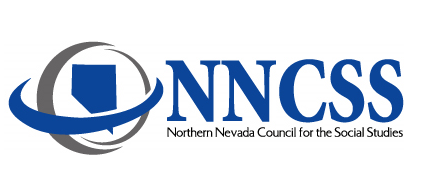 2017 Social Studies Teacher of the Year Nomination FormThe Teacher of the Year Award Dinner will take place at 5:30pm on May 11, 2017 at the Coney Island Bar in Sparks, NV.Criteria for Nominations: Teacher nominees who are current members of NNCSS (attend the annual conference) will be considered for the Teacher of the Year Award.Nominees should be considered exemplary teachers, leaders at their sites or in the social studies community, and engage in continuous improvement and professional learning.Nomination narrative should reflect the teacher’s work in the social studies classroom.  Letters attached to the nomination form from administrators, colleagues, and students will be taken into consideration and shared with the nominee and are strongly recommended.  Submission Information:Complete nomination form by Friday April 14, 2017.Submit nomination form and attachments (e.g. letters):Electronically to Katie Anderson:  kmanderson@washoeschools.net or,Via WCSD School Mail:  Katie Anderson @ Edison C&I or,To Katie Anderson 380 Edison Way Reno, NV 89502Nominator Information: Social Studies Teacher of the Year Nominee Information:  Nominator:School Site: Relationship to nominee:Email address: Teacher NameSchool Site:Grade Level: Elementary K-6Middle 6-8High 9-12Please describe how the nominee takes on leadership roles within their department/grade level/school/ community.     Describe professional development opportunities the nominee has participated in and continues to participate in. Describe how the nominee’s instruction is engaging, rigorous, and innovative. Please provide specific examples.In what ways does the nominee demonstrate a growth mindset and the qualities of a lifelong learner?  How does the nominee foster a growth mindset and democratic dispositions in their classroom and in students? 